ARCHI  symposium	Delft University of TechnologyBuliding 36 EEMCSMekelweg 42628 CD Delft, The NetherlandsPhone number: +31 (0)15 27 89803 https://www.tudelft.nl/ewi/over-de-faculteit/contact/ Aula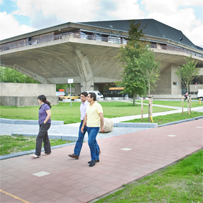 Hotels in Delft see following pagesor http://delft.nl/delften/tourists/accommodations/hotels_in_Delfthttp://www.hoteldeplataan.nl/nedhttps://www.hampshirehoteldelftcentre.comhttp://www.hoteldekoophandel.nlhttps://www.emauspoort.nlhttp://www.hotelvermeer.nlhttp://www.museumhotels.nlhttp://www.grandcanal.nlhttp://www.bridgeshouse.nlpublic transport:train http://www.ns.nl/bus/tram: http://9292.nl/en/#If you are coming by public transport, take the train or bus to Delft Central Station. The following buses travel between Delft Central Station and the Aula on the TU Delft campus.Bus 40: uitstappen bij halte "Mekelpark"Bus 69: uitstappen bij  halte "Mekelpark"Bus 55: uitstappen bij halte "Aula TU"Bus 174: uitstappen bij halte "MekelparkTaxi:Roo: +31(0)17 46 24 441Varia taxi:+31(0)15 28 53 500How to get to the venue?By planeTo airport “Amsterdam Schiphol” http://www.schiphol.nl/ which is approx. 50 km tothe venue. From there by rented car (40 minutes) or by train.By train www.ns.nl it takes about 40 – 45 minutes to get to Delft train station (singleticket costs 9.80 Euro). From train station by taxi (about 10 minutes to the venue) orby bus no 69, 174, 55 or 40 which takes about 15 minutes. Details see “public transport”Alternatively you can fly to Rotterdam Airporthttps://www.rotterdamthehagueairport.nl/Form there by bus 33 to Rotterdam central station. Than take the train to Delft, fordetails have a look at the website http://9292.nl/enIt takes about 40 minutes to get from Rotterdam Airport to Delft train station. FromDelft train station by taxi or bus to Delft University of TechnologyBy carHighway A13 (The Hague - Rotterdam)Exit 10: Delft ZuidExit: TU-wijk.Follow the roadsigns P EWIPark at back side of building (Feldmannweg)Restaurantshttps://www.google.nl/maps/search/delft+centrum+restaurant/@52.0132083,4.3564452,15z/data=!3m1!4b1Restaurant het Vermeertjehttp://www.hetvermeertje.nl/Maharja Delfthttp://www.restaurantmaharajadelft.nl/Belgische bier Belvederehttp://www.bbcbelvedere.nl/Cafe Vlaanderenhttp://vlaanderen.nlrestaurant de beren delfthttp://www.beren.nl/welkom/La cubanita delfthttps://www.lacubanita.nl/Peking wokhttp://www.pekingwok.nl/Moodz eten & drinkenhttp://www.moodzdelft.nl/Things to doDelft tourist office:http://www.delft.nl/delften/